EGULAMIN KONKURSU INFORMATYCZNEGO „BEZPIECZNY INTERNET”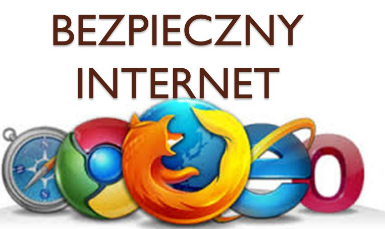 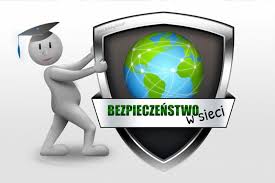 1. Organizator: Szkoła Podstawowa nr 15 w Kaliszu.2. Warunki uczestnictwa:Uczestnikiem konkursu może zostać każdy uczeń klas 4 – 8  naszej szkoły. Uczestnicy będą oceniani w kategorii wiekowej: klasy 4 – 8.3. Cele konkursu:uświadomienie uczniów o zagrożeniach związanych z korzystaniem z Internetu,propagowanie zasad bezpiecznego korzystania z Internetu wśród dzieci i młodzieży,zachęcanie do inicjowania nowych, ciekawych pomysłów,wzmocnienie wśród uczniów wiary we własne umiejętności i zdolności;zastosowanie różnych technik komputerowych w prezentacji tematu.4. Forma pracy: prezentacja multimedialna lub film o zagrożeniach związanych z korzystaniem z Internetu.5. Prezentacja multimedialna powinna zawierać kilka slajdów (pierwszy slajd powinien zawierać imię i nazwisko autora, klasa, do której autor uczęszcza) Można również wykonać prezentację w programie Movie Marker. Mile widziane podkłady muzyczne.6. Film może być nagrany i przesłany drogą online (format mpg). Może być również nagrany telefonem komórkowym, tabletem, kamerą i zamieszczony na YouTube a następnie udostępniony linkiem organizatorowi. czas projekcji filmu nie powinien przekroczyć 10 minut;w wyjątkowych przypadkach organizatorzy zastrzegają sobie prawo dopuszczenia do Konkursu filmów dłuższych niż trwające 10 minut, ze względu na ich szczególne walory;przekazane droga mailową filmy powinny zawierać: tytuł filmu, czas projekcji, imię i nazwisko autora/autorów oraz klasę do której uczęszcza/uczęszczają.
7. Złożone w ramach konkursu prace będą oceniane zgodnie z następującymi kryteriami:zgodność tematu pracy z tematem Konkursu;oryginalne podejście twórców do tematu i pomysł na film;wartość artystyczną i techniczną filmu.8. W konkursie udział brać mogą wyłącznie prace do tej pory   niepublikowane i nienagradzane.9. Prace podlegają ocenie Jury powołanego przez Organizatorów. Jury dokonuje oceny po zakończeniu terminu składania prac.10. Prace należy składać do 19 lutego 2021 drogą mailową do p. A. Piesik lub p. M. Marcinkowskiej (michalpiesik@wp.pl, mobidziennik, Teams).prace przekazane na rzecz konkursu przechodzą na własnośćorganizatora i mogą być umieszczone na stronie internetowej szkoły.przystąpienie do konkursu jest równoznaczne z akceptacją regulaminu.Organizator przewiduje dyplomy oraz nagrody.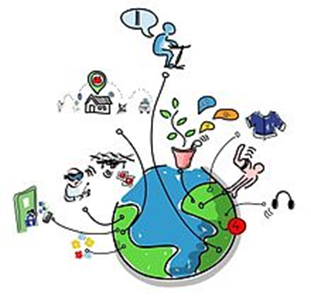 